Membership Categories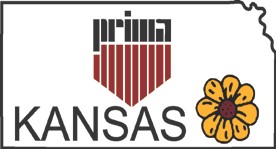 		(Please check one.  Definitions are listed below)  Voting Member			$95			  Organizational Affiliate 	$20  Associate Member		$70			  Individual Affiliate	$10  Associate Member 3 or more	$10			  Student Affiliate		No Charge  Corporate Affiliate		$50			  Optional Payment for 3 lunches  Corporate Associate		$20			       (Venders only)	$45Voting and Associate Member fees include 4 lunches.  Venders can choose to pre-pay for 3 lunches.  The May meeting and lunch is Vender Appreciation Month so lunch is free that day for venders.Name:  	Title:   Organization:  Address:  City:  	State:  	ZIP Code:  Phone:    Fax:  E-Mail:  Please make check payable to Kansas Prima.  Send Check and membership form to:Miami CountyAttention: Holly Ray, Human Resource Dept.201 S. Pearl Suite 200Paola, KS  66071Membership Categories:Voting Membership:  Shall be open to governmental entities and intergovernmental risk pools that have been approved by the Board of Directors for admission. Each governmental entity and intergovernmental risk pool shall be entitled to one vote in the affairs of this Chapter to be cast by its representative member or designated alternate in the absence of the representative member; hereafter referred to as the voting member.Associate Membership:  Consists of employees of government members other than the designated representative member. It is not required the associate member be involved in risk management for his or her employing governmental entity.Corporate Affiliate Membership: For private sector vendor organizations.Corporate Associate Membership: For subsequent persons employed by corporate affiliate members.Organizational Affiliate Membership: For non-profit organizations.Individual Affiliate Membership: For retired risk management professionals or those involved in their former governmental entity’s insurance program.Student Affiliate Membership: For students pursuing a degree in risk management or insurance.